Physician Assistant Program 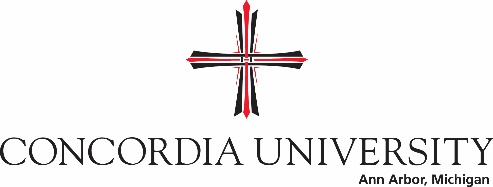 Covid-19 Related Admission Requirements Waiver FormSubmission Deadline is October 1, 2020 NAME:DATE:EMAIL:                                                         PHONE:P/F grades and online labs may only be submitted if occurred between  Feb 1, 2020 & Aug 1, 2020REQUESTDOCUMENTATIONPass/Fail submission request    The University required P/F grading due to Covid-19University name; Registrar contact ph #; course # and course name    The University provided a P/F option which I chose    Provide explanation for option of P/F instead of receiving the grade expected.  Provide university name; course # and course name.Science Prerequisite lab completed online      The University required the course to be taken online.University name; Course # and course name; explanation as to why this course was completed on-line (typically because university was closed)Unable to Meet Requirements for PA Shadowing        Unable to meet the requirements due to COVID issuesDelineate the issues, and why the shadowing was unable to be completed before the COVID lockdown    Other requirements unable to be completed          Unable to meet other requirements:   identify the requirement here:  Most other requests will not be granted.  If there is a compelling reason you were unable to complete other requirements you may submit detailed explanation with documentation